Извещение о проведении аукционовпо продаже прав на заключение договоров аренды земельных участков1. Организатор аукционаДепартамент муниципального имущества и земельных отношений администрации города Красноярска, находящийся по адресу: 660049, г. Красноярск, ул. Карла Маркса, 75 – в части организации аукциона и координации деятельности органов администрации города при проведении аукциона; в части заключения договоров аренды земельных участков.Департамент муниципального заказа администрации города Красноярска, находящийся по адресу:  660049, г. Красноярск, ул. Карла Маркса, 95– в части проведения аукциона.2. Уполномоченный орган и реквизиты решения о проведении аукционаРешение о проведении аукциона принято распоряжением администрации города Красноярска:- от 22.08.2017 № 3630-недв «О проведении повторного аукциона по продаже права на заключение договора аренды земельного участка (ул. Богдана Хмельницкого; 24:50:0500258:440)»;- от 22.08.2017 № 3629-недв «О проведении повторного аукциона по продаже права на заключение договора аренды земельного участка (ул. Промысловая, участок № 1; 24:50:0300302:352)»;- от 18.08.2017 № 3576-недв «О проведении повторного аукциона по продаже права на заключение договора аренды земельного участка (ул. Светлова; 24:50:0400400:567)»;- от 18.08.2017 № 3577-недв «О проведении аукциона по продаже права на заключение договора аренды земельного участка (ул. 9 Мая, 2и, 24:50:0400052:3071)»;- от 18.08.2017 № 3574-недв «О проведении повторного аукциона по продаже права на заключение договора аренды земельного участка (ул. Окаемная, 24:50:0100476:163)»;- от 22.08.2017 № 3628-недв «О проведении повторного аукциона по продаже права на заключение договора аренды земельного участка (ул. Тамбовская, 24:50:0500287:1249)»;- от 18.08.2017 № 3575-недв «О проведении аукциона по продаже права на заключение договора аренды земельного участка (ул. Технологическая, участок № 1, 24:50:0400388:1353)»;- 24.08.2017 № 3671-недв «О проведении аукциона по продаже права на заключение договора аренды земельного участка (ул. Садовая, восточнее земельного участка с кадастровым номером 24:50:0100410:19, 24:50:0100410:952)».3. Место, дата, время и порядок проведения аукционаАукцион начинается 2 октября 2017 года с 14:45 часов в последовательности, указанной в извещении по адресу: г. Красноярск, ул. Карла Маркса, 95, каб. 303. Порядок проведения аукциона установлен статьей 39.12 Земельного кодекса РФ.4. Предмет аукциона4.1. Право на заключение договора аренды земельного участка с кадастровым номером 24:50:0500258:440, расположенного по адресу (местоположение): г. Красноярск, Ленинский район, ул. Богдана Хмельницкого, предназначенного для размещения объекта: склады (код 6.9).Схема расположения земельного участка: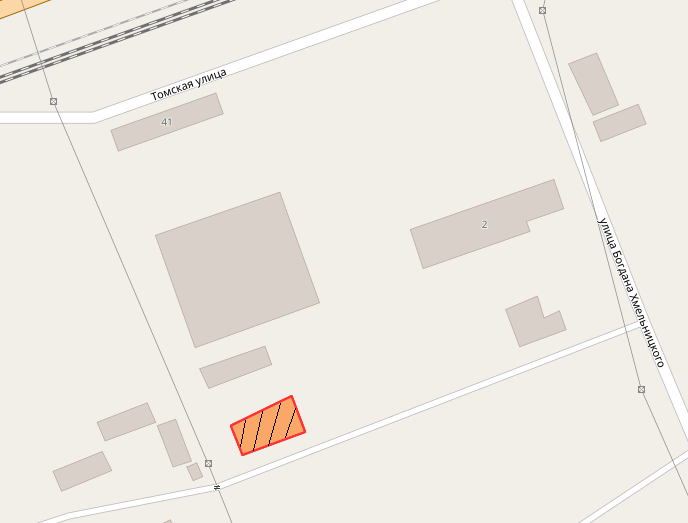 Общая площадь предполагаемого к строительству земельного участка составляет 1 052 кв. м, площадь застраиваемого участка, площадь участка для обустройства подъезда к территории, внешнего и внутриплощадочного благоустройства определить градостроительным паном.Обременения земельного участка: охранная зона инженерных сетей 6 кв. м. Государственная собственность на земельный участок не разграничена.Права на земельный участок – не зарегистрированы, ограничения прав – отсутствуют.В соответствии с Правилами землепользования и застройки городского округа город Красноярск, утвержденными Решением Красноярского городского Совета депутатов от 7 июля 2015 № В-122, земельный участок относится к производственной зоне предприятий III класса опасности (П-2), с наложением зон с особыми условиями использования территорий: охранные зоны инженерных сетей водоснабжения, электроснабжения, теплоснабжения. Список ограничений по использованию и обременений обязательствами: использовать участок согласно градостроительному регламенту в системе зонирования. Без права изменения установленного целевого (разрешенного) использования участка, а так же продажи участка по частям, влекущее изменение целевого (разрешенного) использования. Обеспечить содержание земель общего пользования, прилегающих к территории, в соответствии с экологическими нормами, санитарными правилами, иными действующими нормативными и законодательными актами. Разрешенное использование: «склады (код - 6.9)», согласно утвержденному классификатору видов разрешенного использования соответствует – «склады». Категория земель: «Земли населенных пунктов».В производственной зоне предприятий III класса опасности (П-2) установлены следующие предельные параметры разрешенного строительства:1) предельный размер земельного участка: минимальный - 0,03 га, максимальный - 136 га;2) максимальный процент застройки в границах земельного участка, определяемый как отношение суммарной площади земельного участка, которая может быть застроена, ко всей площади земельного участка, - не более 80%;3) отступ от красной линии до зданий, строений, сооружений при осуществлении строительства - не менее 6 м.Градостроительный план земельного участка от 17.05.2017 № RU24308000-16586 утвержден распоряжением администрации города Красноярска от 18.05.2017 № 70-арх. Технические условия подключения объекта к сетям инженерно-технического обеспечения и информация о плате за подключение: - Технические условия и информация о плате за подключение, выданные АО «Красноярская теплотранспортная компания» от 20.07.2016 № 2-5/23-664.Теплоснабжение с планируемой нагрузкой 0,3 Гкал/час. Возможные точки подключения: в тепловые сети АО «Красноярская теплотранспортная компания, ТК 0209.Срок подключения к тепловым сетям – не ранее срока реализации мероприятий инвестиционной программы ОАО «Красноярская теплотранспортная компания» по развитию объектов, используемых в сфере теплоснабжения г. Красноярска на 2013-2016 годы». Срок действия данных технических условий и информации о плате – 3 года с даты их выдачи. Согласно Приказу Региональной энергетической комиссии Красноярского края от 23.10.2012г. № 161-п установленная плата за подключение к системам теплоснабжения ОАО «Красноярская теплотранспортная компания» составляет 7030,225 тыс. рублей без НДС за 1 Гкал/час на 2013-2016 годы. - Письмо ООО «КрасКом» от 27.05.2016 № КЦО 16/35920 о невозможности подключения к сетям водоснабжения, водоотведения, в связи с отсутствием технической возможности подключения объекта.- Письмом от 28.04.2017 № 854 АО «Красноярсккрайгаз»  (далее - АО) сообщает, что в настоящее время АО не обладает технической возможностью выдачи технических условий для подключения объекта капитального строительства по адресу: г. Красноярск, Ленинский район, ул. Богдана Хмельницкого.Согласно заключению по состоянию земельного участка от 01.08.2017 № 7088-ДМИиЗО, участок не огражден, подъезд к земельному участку автономный, визуально участок свободен от застройки.4.2. Право на заключение договора аренды земельного участка с кадастровым номером 24:50:0300302:352, расположенного по адресу (описание местоположения): г. Красноярск, Центральный район,  ул. Промысловая, участок № 1, предназначенного для строительства складов (код – 6.9), в части размещения сооружений, имеющих назначение по временному хранению, распределению и перевалке грузов (за исключением хранения стратегических запасов), не являющихся частями производственных комплексов, на которых был создан груз: промышленные базы, склады, погрузочные терминалы.Схема расположения земельного участка: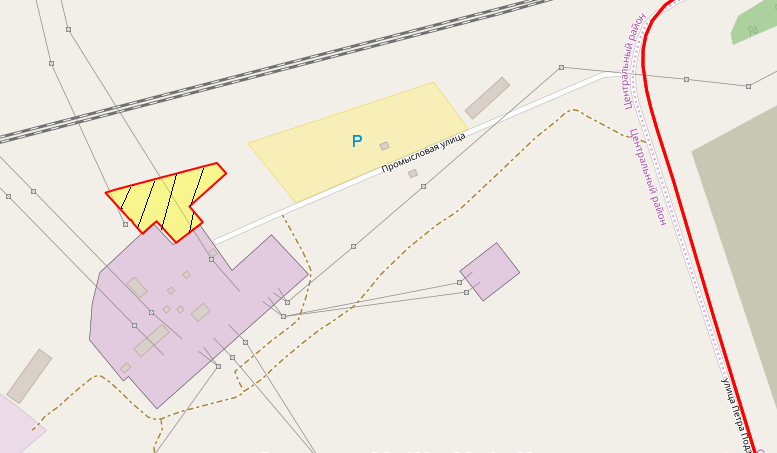 Общая площадь предполагаемого к строительству земельного участка составляет  8 203 кв. м, площадь застраиваемого участка, площадь участка для обустройства подъезда к территории, внешнего и  внутриплощадочного благоустройства определить градостроительным планом.Обременения земельного участка: охранная зона инженерных сетей 4512 кв. м. Государственная собственность на земельный участок не разграничена.Права на земельный участок – не зарегистрированы, ограничения прав – отсутствуют.В соответствии с Правилами землепользования и застройки городского округа город Красноярск, утвержденными Решением Красноярского городского Совета депутатов от 7 июля 2015 № В-122, земельный участок относится к коммунально-складской зоне (П-3), с наложением зон с особыми условиями использования территорий: рекомендуемой зоны с особыми условиями использования территорий (санитарные разрывы воздушных линий электропередачи), охранной зоны сетей электроснабжения. Список ограничений по использованию и обременений обязательствами: использовать участок согласно градостроительному регламенту в системе зонирования. Без права изменения установленного целевого (разрешенного) использования участка, а так же продажи участка по частям, влекущее изменение целевого (разрешенного) использования. Обеспечить содержание земель общего пользования, прилегающих к территории, в соответствии с экологическими нормами, санитарными правилами, иными действующими нормативными и законодательными актами. Разрешенное использование: «склады (код – 6.9), в части размещения сооружений, имеющих назначение по временному хранению, распределению и перевалке грузов (за исключением хранения стратегических запасов), не являющихся частями производственных комплексов, на которых был создан груз: промышленные базы, склады, погрузочные терминалы», согласно утвержденному классификатору видов разрешенного использования соответствует – «склады». Категория земель: «Земли населенных пунктов».В коммунально-складской зоне (П-3) установлены следующие предельные параметры разрешенного строительства:1)  предельный размер земельного участка: минимальный - 0,01 га, максимальный - 55 га;2) максимальный процент застройки в границах земельного участка, определяемый как отношение суммарной площади земельного участка, которая может быть застроена, ко всей площади земельного участка, - не более 60%;3) отступ от красной линии до зданий, строений, сооружений при осуществлении строительства - не менее 6 м.Градостроительный план земельного участка от 10.08.2017 № RU24308000-17028.Технические условия подключения объекта к сетям инженерно-технического обеспечения и информация о плате за подключение: - Технические условия и информация о плате за подключение АО «Красноярская теплотранспортная компания» от 14.09.2016 № 2-5/23-857. Теплоснабжение с планируемой нагрузкой 0,2 Гкал/час возможно осуществить от источников централизованного теплоснабжения после реализации «инвестиционной программы ОАО «Красноярская теплотранспортная компания» по развитию объектов, используемых в сфере теплоснабжения г.Красноярска на 2013-2016 годы» на основании заключенного договора о подключении к системам теплоснабжения с ООО «КрасТЭК» в счет указанного объекта ДМИиЗО (на основании «Правил подключения к системам теплоснабжения», утвержденных постановлением Правительства РФ от 16.04.2012г. № 307). Возможные точки подключения в тепловую сеть ООО «КрасТЭК», в 2Ду800, у ближайшей неподвижной опоры. Срок подключения к тепловым сетям  не ранее срока реализации мероприятий вышеуказанной инвестиционной программы.Срок действия технических условий и информации о плате – 3 года с даты их выдачи. Согласно Приказу Региональной энергетической комиссии Красноярского края от 23.10.2012г. № 161-п установленная плата за подключение к системам теплоснабжения ОАО «Красноярская теплотранспортная компания» составляет 7030,225 тыс. рублей без НДС за 1 Гкал/час на 2013-2016 год.- Технические условия и информация о плате за подключение, выданные ООО «Красноярская Теплоэнергетическая Компания» от 27.09.2016 № 1648.Планируемая тепловая нагрузка 0,2 Гкал/час, возможно от теплоисточника АО  «Красноярская теплотранспортная компания» через ПНС 1.4.по ул. Промысловая, 45.Точка подключения: граница земельного участка через тепловую сеть ООО «КрасТЭК», в 2Ду800мм.В соответствии с п. 28 Правил подключения к системам теплоснабжения ООО «КрасТЭК» необходимо выполнить мероприятия по подключению объекта к системе теплоснабжения до границ земельного участка заявителя. В инвестиционной программе ООО «КрасТЭК» на 2013-2016 год по развитию левобережных объектов в г.Красноярске, используемых в сфере теплоснабжения, с целью увеличения нагрузки на 165,7 Гкал/час отсутствуют мероприятия, а именно строительство тепловой сети от существующих тепловых сетей ООО «КрасТЭК» до границ земельного участка.В соответствии с п. 9 ст. 14 Федерального Закона от 27.07.2010 № 190-ФЗ «О теплоснабжении» в случае отсутствия технической возможности подключения к системе теплоснабжения для каждого потребителя, в том числе застройщика, плата за подключение к системе теплоснабжения устанавливается в индивидуальном порядке.Для подключения объекта необходимо обеспечить выполнение мероприятий инвестиционной программы ОАО «Красноярская теплотранспортная компания» по развитию объектов используемых в сфере теплоснабжения г. Красноярска на 2013-2016 годы.    Согласно Приказу Региональной энергетической комиссии Красноярского края от 23.10.2012 № 161-п, установленная плата за подключение к системам теплоснабжения ОАО «Красноярская теплотранспортная компания» составляет 7030,225 тыс. рублей без НДС за 1 Гкал/час на 2013-2016 годы.Срок действия данных технических условий и информации о плате – 3 года с даты их выдачи.- Письмо ООО «КрасКом» от 29.08.2016 № КЦО 16/37386 о невозможности подключения к сетям водоснабжения, водоотведения, в связи с отсутствием технической возможности подключения вследствие отсутствия свободной мощности.- Письмом от 18.11.2016 № 2609 АО «Красноярсккрайгаз»  (далее - АО) сообщает, что в настоящее время АО не обладает технической возможностью выдачи технических условий для подключения объекта капитального строительства по адресу: г. Красноярск, Советский район, г. Красноярск, Центральный район, ул. Промысловая, участок № 1.Согласно заключению по состоянию земельного участка от 01.08.2017 № 7097-ДМИиЗО подъезд к участку ограничен металлическим ограждением,  свободен от застройки.4.3. Право на заключение договора аренды земельного участка с кадастровым номером 24:50:0400400:567, расположенного по адресу: г. Красноярск, Советский район,  ул. Светлова, предназначенного для размещения объекта: многоэтажная жилая застройка (высотная застройка) (код – 2.6).Схема расположения земельного участка: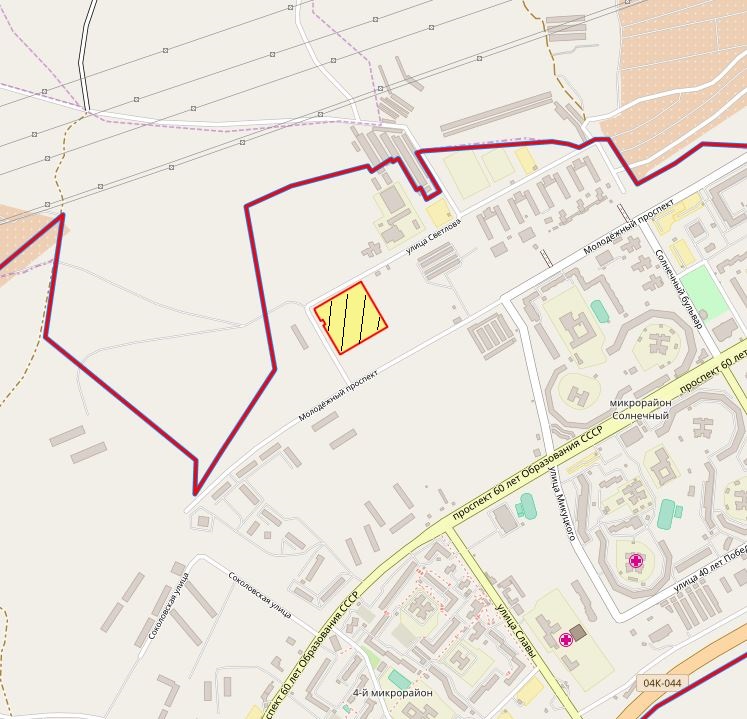 Общая площадь предполагаемого к строительству земельного участка составляет  20 315 кв. м, площадь застраиваемого участка, площадь участка для обустройства подъезда к территории, внешнего и внутриплощадочного благоустройства определить градостроительным планом.Обременения земельного участка: охранная зона инженерных сетей 1076 кв. м. Государственная собственность на земельный участок не разграничена.Права на земельный участок – не зарегистрированы, ограничения прав – отсутствуют.В соответствии с Правилами землепользования и застройки городского округа город Красноярск, утвержденными Решением Красноярского городского Совета депутатов от 7 июля 2015 № В-122, земельный участок относится к зоне застройки многоэтажными жилыми домами (Ж-4), с наложением на охранную зону сетей водоснабжения, канализации. Без права изменения установленного целевого (разрешенного) использования участка, а так же продажи участка по частям, влекущее изменение целевого (разрешенного) использования. Обеспечить содержание земель общего пользования, прилегающих к территории, в соответствии с экологическими нормами, санитарными правилами, иными действующими нормативными и законодательными актами. Разрешенное использование: «многоэтажная жилая застройка (высотная застройка) (код – 2.6)», согласно утвержденному классификатору видов разрешенного использования соответствует – «многоэтажная жилая застройка (высотная застройка)».  Категория земель: «Земли населенных пунктов».В зоне застройки многоэтажными жилыми домами (Ж-4) установлены следующие предельные параметры разрешенного строительства:1) минимальный размер земельного участка - 0,5 га, максимальный для отдельно стоящего дома 2,5 га, для комплекса жилых домов 5 га;2) отступ от красной линии до зданий, строений, сооружений при осуществлении строительства - не менее 6 м;3) максимальный процент застройки в границах земельного участка, определяемый как отношение суммарной площади земельного участка, которая может быть застроена, ко всей площади земельного участка, - не более 40% (в условиях реконструкции существующей застройки - не более 60%);4) коэффициент интенсивности жилой застройки - не более 1,5 (в условиях реконструкции существующей застройки - не более 1,9).Градостроительный план земельного участка от 04.05.2017 № RU24308000-16493, утвержден распоряжением администрации города Красноярска от 05.05.2017 № 62-арх.Технические условия подключения объекта к сетям инженерно-технического обеспечения и информация о плате за подключение: - Технические условия от 08.09.2016 № 159 ООО «Региональная Тепловая Компания»:Теплоисточник – котельная ООО «РТК».Теплоснабжение объектов капитального строительства выполнить от запроектированных тепловых сетей 2Ду1200, проходящих от точки врезки в существующую тепломагистраль 2Ду1200 ООО «РТК» до жилого района «Солнечный». Разрешенный максимум теплопотребления – 1,71 Гкал/ч.Срок подключения объекта капитального строительства к системе теплоснабжения: 2019 год.Срок действия технических условий 3 года. По истечении этого срока параметры выданных технических условий могут быть изменены.- Письмо ООО «Красноярская Теплотранспортная Компания» от 03.08.2016 № 2-5/23-681 о невозможности теплоснабжения, в связи с отсутствием теплоисточников и тепловых сетей в данном районе. - Письмо ООО «КрасКом» от 05.04.2017 № КЦО-17/41298 о невозможности подключения к сетям водоснабжения, водоотведения, в связи с отсутствием технической возможности подключения объекта, вследствие отсутствия свободной мощности.- Письмом от 20.01.2017 № 136 АО «Красноярсккрайгаз» сообщает, что в настоящее время не обладает технической возможностью выдачи технических условий для подключения объекта капитального строительства по адресу: г. Красноярск, Советский район,                           ул. Светлова; 24:50:0400400:567.Согласно заключению по состоянию земельного участка от 28.07.2017 № 6988-ДМИиЗО, земельный участок свободен от застройки, участок не огражден.4.4. Право на заключение договора аренды земельного участка с кадастровым номером  24:50:0400052:3071, расположенного по адресу (местоположение): г. Красноярск, Советский район, ул. 9 Мая, 2и, предназначенного для размещения объекта: объекты придорожного сервиса (код – 4.9.1), в части размещения магазинов сопутствующей торговли; размещения автомобильных моек и прачечных для автомобильных принадлежностей, мастерских, предназначенных для ремонта и обслуживания автомобилей и прочих объектов придорожного сервиса. Схема расположения земельного участка: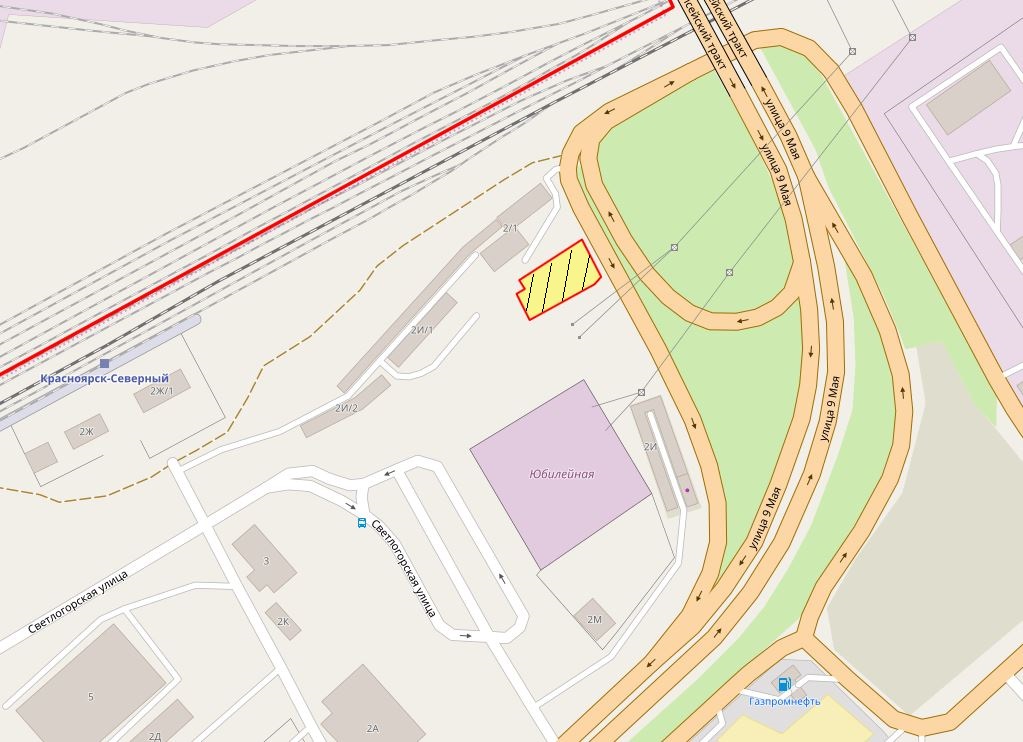 Общая площадь предполагаемого к строительству земельного участка составляет  1 520 кв. м, площадь застраиваемого участка, площадь участка для обустройства подъезда к территории, внешнего и внутриплощадочного благоустройства определить градостроительным планом.Обременения земельного участка: охранная зона инженерных сетей 1240 кв. м. Государственная собственность на земельный участок не разграничена.Права на земельный участок – не зарегистрированы, ограничения прав – отсутствуют. В соответствии с Правилами землепользования и застройки городского округа город Красноярск, утвержденными Решением Красноярского городского Совета депутатов от 7 июля 2015 № В-122, земельный участок относится к зоне делового, общественного и коммерческого назначения, объектов культуры (О-1), с наложением зон с особыми условиями использования территорий: рекомендуемые зоны с особыми условиями использования территорий (санитарные разрывы железной дороги), охранные зоны инженерных сетей электроснабжения, канализации. Список ограничений по использованию и обременений обязательствами: использовать участок согласно градостроительному регламенту в системе зонирования. Без права изменения установленного целевого (разрешенного) использования участка, а так же продажи участка по частям, влекущее изменение целевого (разрешенного) использования. Обеспечить содержание земель общего пользования, прилегающих к территории, в соответствии с экологическими нормами, санитарными правилами, иными действующими нормативными и законодательными актами. Разрешенное использование: «объекты придорожного сервиса», согласно утвержденному классификатору видов разрешенного использования соответствует – «объекты придорожного сервиса». Категория земель: «Земли населенных пунктов».В зоне делового, общественного и коммерческого назначения, объектов культуры (О-1) установлены следующие предельные параметры разрешенного строительства:1) предельный размер земельного участка: минимальный - 0,03 га, максимальный - 49 га;2)  максимальный процент застройки в границах земельного участка, определяемый как отношение суммарной площади земельного участка, которая может быть застроена, ко всей площади земельного участка,  - не более 80 %;3) отступ от красной линии до зданий, строений, сооружений при осуществлении строительства - не менее 6 м.Градостроительный план земельного участка от 21.07.2017 № RU24308000-16936.Технические условия подключения объекта к сетям инженерно-технического обеспечения и информация о плате за подключение: - Письмо АО «Красноярская теплотранспортная компания» от 12.04.2017 № 2-5/23-316 об отказе в теплоснабжении и выдачи технических условий для планируемого к строительству объекта на земельном участке с разрешенным использованием: объекты придорожного сервиса (код – 4.9.1), в части размещения магазинов сопутствующей торговли; размещения автомобильных моек и прачечных для автомобильных принадлежностей, мастерских, предназначенных для ремонта и обслуживания автомобилей и прочих объектов придорожного сервиса,  по адресу: г. Красноярск, Советский район, ул. 9 Мая, 2и, по причине отсутствия пропускной способности тепловых сетей.  - Письмо ООО «КрасКом» от 05.04.2017 № КЦО-17/41302 о невозможности подключения к сетям водоснабжения, водоотведения, в связи с отсутствием технической возможности подключения вследствие отсутствия свободной мощности.- Письмом от 28.03.2017  № 588 АО «Красноярсккрайгаз»  (далее - АО) сообщает, что в настоящее время АО не обладает технической возможностью выдачи технических условий для подключения объекта капитального строительства.Согласно заключению по состоянию земельного участка от 07.07.2017 № 6301-ДМИиЗО, земельный участок не огражден, на земельном участке расположен смотровой колодец подземных инженерных сетей, уборная, металлические ограждения, контейнеры; проезд к земельному участку возможен, существующая территория захламлена.4.5. Право на заключение договора аренды земельного участка с кадастровым номером 24:50:0100476:163, расположенного по адресу (описание местоположения): г. Красноярск,  Октябрьский район, ул. Окаемная, предназначенного для размещения объекта: магазины.Схема расположения земельного участка: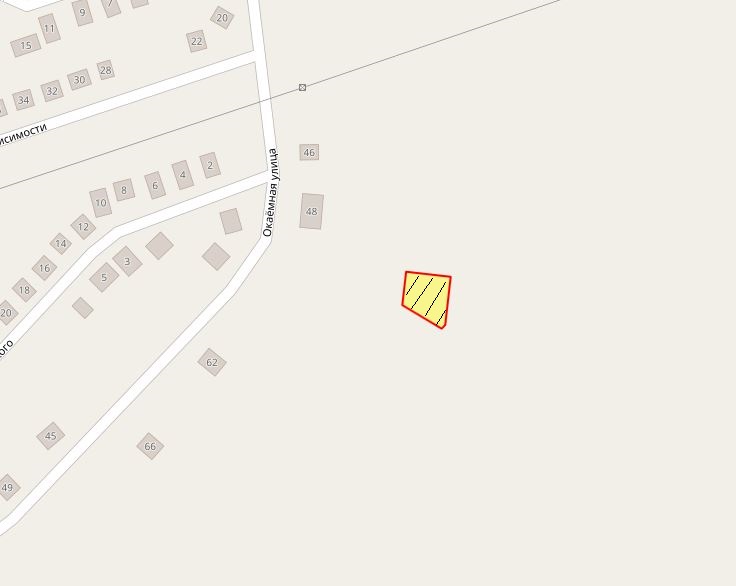 Общая площадь предполагаемого к строительству земельного участка составляет 873 кв. м, площадь застраиваемого участка, площадь участка для обустройства подъезда к территории, внешнего и внутриплощадочного благоустройства определить градостроительным планом.Обременения земельного участка: отсутствуют.Государственная собственность на земельный участок не разграничена.Права на земельный участок – не зарегистрированы, ограничения прав – отсутствуют. В соответствии с Правилами землепользования и застройки городского округа город Красноярск, утвержденными Решением Красноярского городского Совета депутатов от 7 июля 2015 № В-122, земельный участок относится к зоне застройки индивидуальными жилыми домами (Ж-1). Список ограничений по использованию и обременений обязательствами: использовать участок согласно градостроительному регламенту в системе зонирования. Без права изменения установленного целевого (разрешенного) использования участка, а так же продажи участка по частям, влекущее изменение целевого (разрешенного) использования. Обеспечить содержание земель общего пользования, прилегающих к территории, в соответствии с экологическими нормами, санитарными правилами, иными действующими нормативными и законодательными актами. Разрешенное использование: «магазины», согласно утвержденному классификатору видов разрешенного использования соответствует – «магазины». Категория земель: «Земли населенных пунктов».В зоне застройки индивидуальными жилыми домами (Ж-1) установлены предельные параметры разрешенного строительства:- предельный размер земельного участка: минимальный - 0,03 га, максимальный - 3 га;- предельное количество надземных этажей зданий, строений, сооружений - 3 этажа;- максимальный процент застройки в границах земельного участка, определяемый как отношение суммарной площади земельного участка, которая может быть застроена, ко всей площади земельного участка, - не более 40% (применяется в отношении земельных участков, образованных или измененных после вступления в силу Правил в редакции от 08.06.2017). - отступ от красной линии до зданий, строений, сооружений при осуществлении строительства - не менее 3 м.Градостроительный план земельного участка от 10.08.2017 № RU24308000-17029.Технические условия подключения объекта к сетям инженерно-технического обеспечения и информация о плате за подключение: - Письмо ООО «КрасКом» от 26.01.2016 № КЦО-16/33947 о невозможности подключения к сетям водоснабжения, водоотведения, в связи с отсутствием технической возможности подключения объекта, вследствие отсутствия свободной мощности.- Письмо ООО «Красноярская теплоэнергетическая компания» от 26.02.2016 № 279  о невозможности теплоснабжения, в связи с отсутствием тепловых сетей в данном районе. - Письмо АО «Красноярская Теплотранспортная Компания» от 03.02.2016 № 2-5/23-115 о невозможности теплоснабжения, в связи с отсутствием тепловых сетей в данном районе. - Письмом от 14.04.2017 № 727 АО «Красноярсккрайгаз»  (далее - АО) сообщает, что в настоящее время АО не обладает технической возможностью выдачи технических условий для подключения объекта капитального строительства по адресу: г. Красноярск, Октябрьский район, ул. Окаемная, с кадастровым номером: 24:50:0100476:163.Согласно заключению по состоянию земельного участка от 25.07.2017 № 6890-ДМИиЗО, территория земельного участка не ограждена, строения отсутствуют, подъезд автономный.4.6. Право на заключение договора аренды земельного участка с кадастровым номером 24:50:0500287:1249, расположенного по адресу (описание местоположения): г. Красноярск,  Ленинский район, ул. Тамбовская, предназначенного для размещения объекта: склады в части размещения сооружений, имеющих назначение по временному хранению, распределению и перевалке грузов (за исключением хранения стратегических запасов), не являющихся частями производственных комплексов, на которых был создан груз: промышленные базы, склады, погрузочные терминалы.Схема расположения земельного участка: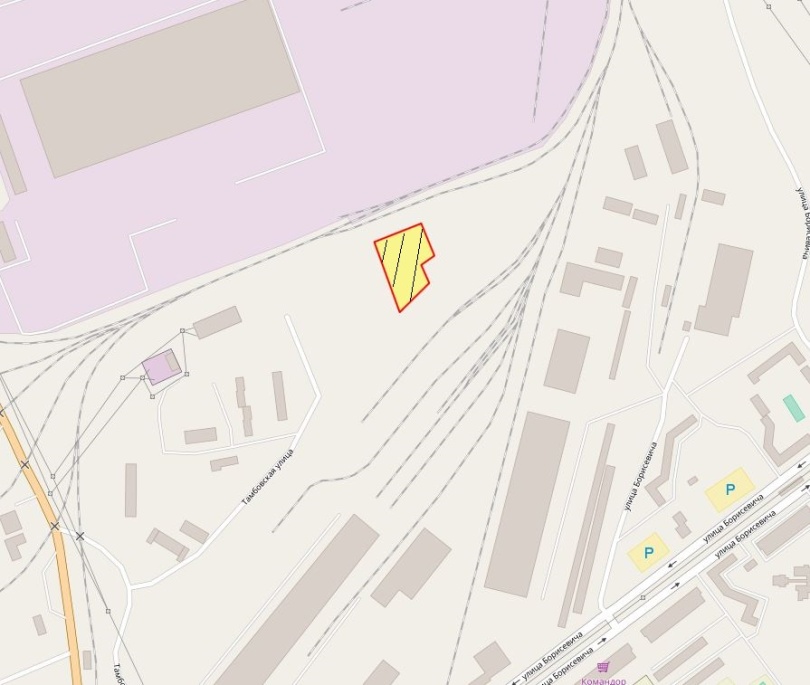 Общая площадь предполагаемого к строительству земельного участка составляет 6 525 кв. м, площадь застраиваемого участка, площадь участка для обустройства подъезда к территории, внешнего и внутриплощадочного благоустройства определить градостроительным планом.Обременения земельного участка: охранная зона инженерных сетей 1650 кв. м. Государственная собственность на земельный участок не разграничена.Права на земельный участок – не зарегистрированы, ограничения прав – отсутствуют. В соответствии с Правилами землепользования и застройки городского округа город Красноярск, утвержденными Решением Красноярского городского Совета депутатов от 7 июля 2015 № В-122, земельный участок относится к коммунально-складской зоне (П-3), с наложением зон с особыми условиями использования территорий: санитарно-защитной зоны при размещении, реконструкции промышленных объектов и производств, являющихся источниками воздействия на среду обитания человека, в составе коммунально-складской зоны (П-3), охранной зоны сетей электроснабжения, теплоснабжения, связи.  Список ограничений по использованию и обременений обязательствами: использовать участок согласно градостроительному регламенту в системе зонирования. Без права изменения установленного целевого (разрешенного) использования участка, а так же продажи участка по частям, влекущее изменение целевого (разрешенного) использования. Обеспечить содержание земель общего пользования, прилегающих к территории, в соответствии с экологическими нормами, санитарными правилами, иными действующими нормативными и законодательными актами. Разрешенное использование: «склады», согласно утвержденному классификатору видов разрешенного использования соответствует – «склады». Категория земель: «Земли населенных пунктов».В коммунально-складской зоне (П-3) установлены следующие предельные параметры разрешенного строительства:1) предельный размер земельного участка: минимальный - 0,01 га, максимальный - 55 га;2) максимальный процент застройки в границах земельного участка, определяемый как отношение суммарной площади земельного участка, которая может быть застроена, ко всей площади земельного участка, - не более 60%;3) отступ от красной линии до зданий, строений, сооружений при осуществлении строительства - не менее 6 м.Градостроительный план земельного участка от 11.05.2017 № RU24308000-16522, утвержден распоряжением администрации города Красноярска от 12.05.2017 № 67-арх.Технические условия подключения объекта к сетям инженерно-технического обеспечения и информация о плате за подключение: - Технические условия и информация о плате за подключение АО «Красноярская теплотранспортная компания» от 20.01.2016 № 2-5/23-53. Теплоснабжение с планируемой нагрузкой 0,2 Гкал/час возможно осуществить от источников централизованного теплоснабжения после реализации «инвестиционной программы ОАО «Красноярская теплотранспортная компания» по развитию объектов, используемых в сфере теплоснабжения г.Красноярска на 2013-2016 годы» на основании заключенного договора о подключении к системам теплоснабжения. Возможные точки подключения: в тепловые сети АО «Красноярская теплотранспортная компания», в ТК Р120206. Срок подключения к тепловым сетям  не ранее срока реализации мероприятий вышеуказанной инвестиционной программы.Срок действия технических условий и информации о плате – 3 года с даты их выдачи. Согласно Приказу Региональной энергетической комиссии Красноярского края от 23.10.2012г. № 161-п установленная плата за подключение к системам теплоснабжения ОАО «Красноярская теплотранспортная компания» составляет 7030,225 тыс. рублей без НДС за 1 Гкал/час на 2013-2016 годы. - Технические условия и информация о плате за подключение, выданные  ООО «КрасКом» от 16.06.2016 № КЦО-16/36207/1.Точка подключения к сетям водоснабжения (с максимальной нагрузкой – 2,0 м³/сут) – не далее границ земельного участка Заказчика. Место соединения с централизованной системой водоснабжения: водопровод, идущий к комплексу зданий по ул. Тамбовская, 31, с устройством нового смотрового колодца. Точка подключения к сетям водоотведения (с максимальной нагрузкой – 2,0 м³/сут) – не далее  границ земельного участка Заказчика. Место соединения с централизованной системой водоотведения: канализационный коллектор d-200 мм, обслуживаемый ООО «КрасКом», с врезкой в существующем смотровом колодце в районе здания по ул. Тамбовская, 23а. Указанные точки подключения станут возможными к подключению после создания сетей от точек подключения до места соединения с централизованной системой водоснабжения/водоотведения и реализации мероприятий инвестиционной программы ООО «КрасКом» в сфере водоснабжения и водоотведения левобережной части города Красноярска на 2014-2017 гг. Правообладателем сети водоснабжения, идущей к комплексу зданий по ул. Тамбовская, 31, является ОАО «Мостоконструкция». Подключение планируемого к строительству объекта капитального строительства от сетей водоснабжения ОАО «Мостоконструкция» представляется возможным при наличии согласования на то правообладателя указанных сетей. Срок действия технических условий 3 года. По истечении этого срока параметры выданных технических условий могут быть изменены.Срок подключения объекта капитального строительства – после создания сетей от точки подключения до места соединения с централизованной системой водоснабжения/водоотведения и реализации мероприятий инвестиционной программы ООО «КрасКом» в сфере водоснабжения и водоотведения левобережной части города Красноярска на 2014-2017 гг. Обязательства по обеспечению подключения объекта капитального строительства к сетям инженерно-технического обеспечения  (водоснабжения и водоотведения) в соответствии с настоящими техническими условиями и действие технических условий, прекращается в том случае, если в течение 1 года с даты получения настоящих технических условий, правообладатель земельного участка не определит необходимую ему подключаемую нагрузку и не обратится с заявлением о подключении объекта капитального строительства к сетям инженерно-технического обеспечения (водоснабжения и водоотведения).Проектная документация на объект капитального строительства разрабатывается Заказчиком в соответствии с выданными ООО «КрасКом» условиями подключения объекта капитального строительства к сетям инженерно-технического обеспечения (водоснабжения и водоотведения).- Письмом от 31.10.2016 № 2458 АО «Красноярсккрайгаз»  (далее - АО) сообщает, что в настоящее время АО не обладает технической возможностью выдачи технических условий для подключения объекта капитального строительства по адресу: г. Красноярск, Ленинский район, ул. Тамбовская, с кадастровым номером: 24:50:0500287:1249.Согласно заключению по состоянию земельного участка от 01.08.2047 № 7090-ДМИиЗО, участок не огражден, проезд к земельному участку автономный,  на участке расположены деревянные столбы линии электропередач.4.7. Право на заключение договора аренды земельного участка с кадастровым номером  24:50:0400388:1353, расположенного по адресу (местоположение): г. Красноярск, Советский район, ул. Технологическая, участок № 1, предназначенного для размещения объекта: склады (код 6.9). Схема расположения земельного участка: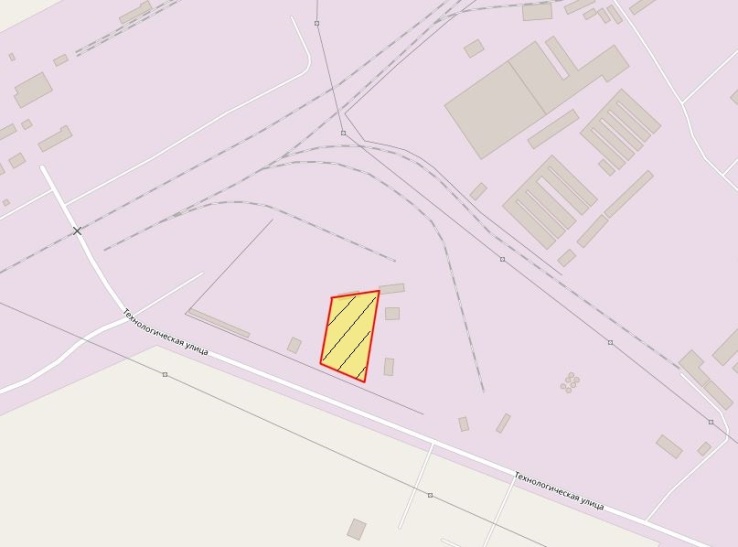 Общая площадь предполагаемого к строительству земельного участка составляет 7 810 кв. м, площадь застраиваемого участка, площадь участка для обустройства подъезда к территории, внешнего и внутриплощадочного благоустройства определить градостроительным планом.Обременения земельного участка: охранная зона инженерных сетей 366 кв. м. Государственная собственность на земельный участок не разграничена.Права на земельный участок – не зарегистрированы, ограничения прав – отсутствуют. В соответствии с Правилами землепользования и застройки городского округа город Красноярск, утвержденными Решением Красноярского городского Совета депутатов от 7 июля 2015 № В-122, земельный участок относится к производственной зоне предприятий III класса опасности (П-2), с наложением зон с особыми условиями использования территорий: зона с особыми условиями использования территорий (установленные (окончательные) санитарно-защитные зоны), охранные зоны инженерных сетей электроснабжения, водоснабжения. Список ограничений по использованию и обременений обязательствами: использовать участок согласно градостроительному регламенту в системе зонирования. Без права изменения установленного целевого (разрешенного) использования участка, а так же продажи участка по частям, влекущее изменение целевого (разрешенного) использования. Обеспечить содержание земель общего пользования, прилегающих к территории, в соответствии с экологическими нормами, санитарными правилами, иными действующими нормативными и законодательными актами. Разрешенное использование: «склады», согласно утвержденному классификатору видов разрешенного использования соответствует – «склады». Категория земель: «Земли населенных пунктов».В производственной зоне предприятий III класса опасности (П-2) установлены следующие предельные параметры разрешенного строительства:1) предельный размер земельного участка: минимальный - 0,03 га, максимальный - 136 га;2)  максимальный процент застройки в границах земельного участка, определяемый как отношение суммарной площади земельного участка, которая может быть застроена, ко всей площади земельного участка,  - не более 80 %;3) отступ от красной линии до зданий, строений, сооружений при осуществлении строительства - не менее 6 м.Градостроительный план земельного участка от 10.08.2017 № RU24308000-17016.Технические условия подключения объекта к сетям инженерно-технического обеспечения и информация о плате за подключение: - Письмо АО «Красноярская теплотранспортная компания» от 30.03.2017 № 2-5/23-283 об отказе в теплоснабжении и выдачи технических условий для планируемого к строительству объекта на земельном участке с разрешенным использованием: склады (код – 6.9),  по адресу: г. Красноярск, Советский район, ул. Технологическая, участок № 1, по причине отсутствия пропускной способности тепловых сетей.  - Письмо ООО «КрасКом» от 05.04.2017 № КЦО-17/41339 о невозможности подключения к сетям водоснабжения, водоотведения, в связи с отсутствием технической возможности подключения вследствие отсутствия свободной мощности.- Письмом от 20.03.2017  № 514 АО «Красноярсккрайгаз»  (далее - АО) сообщает, что в настоящее время АО не обладает технической возможностью выдачи технических условий для подключения объекта капитального строительства.Согласно заключению по состоянию земельного участка от 20.07.2017 № 6721-ДМИиЗО, земельный участок огражден совместно со смежным земельным участком, подъезд автономный, свободен от застройки, частично захламлен строительным мусором.4.8. Право на заключение договора аренды земельного участка с кадастровым номером  24:50:0100410:952, расположенного по адресу: Красноярский край, г. Красноярск, Октябрьский район, ул. Садовая, восточнее земельного участка с кадастровым номером 24:50:0100410:19, предназначенного для размещения объекта: для индивидуального жилищного строительства (код - 2.1). Схема расположения земельного участка: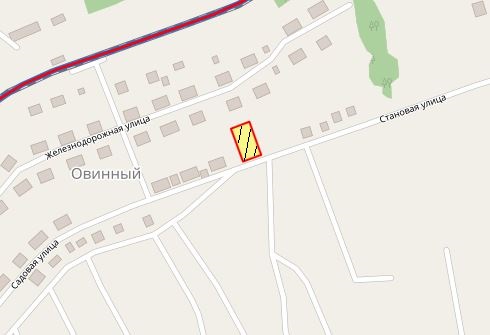 Общая площадь предполагаемого к строительству земельного участка составляет 1 225 кв. м, площадь застраиваемого участка, площадь участка для обустройства подъезда к территории, внешнего и внутриплощадочного благоустройства определить градостроительным планом.Обременения земельного участка: охранная зона инженерных сетей 37 кв. м. Государственная собственность на земельный участок не разграничена.Права на земельный участок – не зарегистрированы, ограничения прав – отсутствуют. В соответствии с Правилами землепользования и застройки городского округа город Красноярск, утвержденными Решением Красноярского городского Совета депутатов от 7 июля 2015 № В-122, земельный участок относится к зоне застройки индивидуальными жилыми домами (Ж-1), с наложением зон с особыми условиями использования территорий: охранные зоны инженерных сетей электроснабжения. Список ограничений по использованию и обременений обязательствами: использовать участок согласно градостроительному регламенту в системе зонирования. Без права изменения установленного целевого (разрешенного) использования участка, а так же продажи участка по частям, влекущее изменение целевого (разрешенного) использования. Обеспечить содержание земель общего пользования, прилегающих к территории, в соответствии с экологическими нормами, санитарными правилами, иными действующими нормативными и законодательными актами. Разрешенное использование: «для индивидуального жилищного строительства», согласно утвержденному классификатору видов разрешенного использования соответствует – «для индивидуального жилищного строительства». Категория земель: «Земли населенных пунктов».В зоне застройки индивидуальными жилыми домами (Ж-1) установлены следующие предельные параметры разрешенного строительства:1) предельный размер земельного участка: минимальный - 0,06 га, максимальный – 0,20 га;2)  минимальное расстояние от границ смежного земельного участка до основного строения – не менее 3 м, до построек для содержания скота и птицы – не менее 4 м, до прочих хозяйственных построек, строений, сооружений вспомогательного использования, стоянок - не менее 1 м;3) предельное количество надземных этажей зданий, строений, сооружений – 3 этажа;4) максимальный процент застройки в границах земельного участка, определяемый как отношение суммарной площади земельного участка, которая может быть застроена, ко всей площади земельного участка, – не более 40%.5) отступ от красной линии до зданий, строений, сооружений при осуществлении строительства – не менее 3 м;6) высота ограждения между смежными земельными участками – не более 2 м; между земельным участком и проездом – не более 3 м;7) ширина земельного участка – не менее 22 м.Градостроительный план земельного участка от 18.07.2017 № RU24308000-16916, утвержден распоряжением администрации города Красноярска от 18.07.2017 № 99-арх.Технические условия подключения объекта к сетям инженерно-технического обеспечения и информация о плате за подключение: - Письмо АО «Красноярская теплотранспортная компания» от 07.06.2017 № 2-5/23-414 об отказе в теплоснабжении и выдачи технических условий для планируемого к строительству объекта на земельном участке с разрешенным использованием: магазины, по адресу: г. Красноярск, Октябрьский  район, ул. Садовая, восточнее земельного участка с кадастровым номером 24:50:0100410:19, по причине отсутствия теплоисточников и тепловых сетей. - Письмо ООО «КрасКом» от 05.06.2017 № КЦО-17/43096 о невозможности подключения к сетям водоснабжения, водоотведения, в связи с отсутствием технической возможности подключения вследствие отсутствия свободной мощности.- Письмом от 23.05.2017  № 974 АО «Красноярсккрайгаз»  (далее - АО) сообщает, что в настоящее время АО не обладает технической возможностью выдачи технических условий для подключения объекта капитального строительства.Согласно заключению по состоянию земельного участка от 19.07.2017 № 389, земельный участок свободен от строений, подъезд возможен, не огражден, складированы строительные материалы.5. Начальная цена, шаг аукциона, размер задатка, срок аренды6. Форма заявки об участии в аукционе, порядок приема, адрес места приема, даты и время начала и окончания приема заявок на участие в аукционеЗаявка на участие в аукционе предоставляется организатору аукциона (департамент муниципального заказа) согласно Приложению № 1.Прием заявок на участие в аукционе осуществляется по адресу: г. Красноярск, ул. Карла Маркса, 95, каб. 613а,  в рабочие дни с 9:00 до 18:00 часов (перерыв на обед с 13:00 до 14:00 часов).Начало приема заявок: с 31 августа 2017 года. Окончание приема заявок: до 10:00 часов 27 сентября 2017 года.Для участия в аукционе заявители представляют в установленный в извещении о проведении аукциона срок следующие документы:1) заявка на участие в аукционе по установленной в извещении о проведении аукциона форме с указанием банковских реквизитов счета для возврата задатка;2) копии документов, удостоверяющих личность заявителя (для граждан);3) надлежащим образом заверенный перевод на русский язык документов о государственной регистрации юридического лица в соответствии с законодательством иностранного государства в случае, если заявителем является иностранное юридическое лицо;4) документы, подтверждающие внесение задатка.Представление документов, подтверждающих внесение задатка, признается заключением соглашения о задатке.7. Размер задатка, порядок его внесения участниками аукциона и возврата им задатка, банковские реквизиты счета для перечисления задатка Задаток вносится до подачи заявки путем перечисления на расчетный счет организатора аукциона (департамент муниципального заказа). Реквизиты для перечисления задатка:ИНН 2466203803   КПП 246601001Получатель: УФК по Красноярскому краю (МР 190100062 Департамент муниципального заказа администрации города  л/с 05193005770)Банк получателя:  Отделение Красноярск г. Красноярск Р/С  40302810400003000062 БИК 040407001 ОГРН 1072468020503Назначение платежа: «Задаток для участия в торгах по продаже права на заключение договора аренды земельного участка по адресу: __________________________________________________________________».В случае если задаток вносится третьим лицом, в назначении платежа указываются наименование заявителя, номер и дата договора, заключенного между заявителем и третьим лицом, на основании которого осуществляется платеж.   Организатор аукциона (департамент муниципального заказа) обязан вернуть заявителю, не допущенному к участию в аукционе, внесенный им задаток в течение трех рабочих дней со дня оформления протокола приема заявок на участие в аукционе.   В течение трех рабочих дней со дня подписания протокола о результатах аукциона организатор аукциона обязан возвратить задатки лицам, участвовавшим в аукционе, но не победившим в нем.   Задаток, внесенный лицом, признанным победителем аукциона, задаток, внесенный иным лицом, с которым заключается договор аренды земельного участка, засчитываются в счет арендной платы за него. Задатки, внесенные этими лицами, не заключившими в установленном  порядке договора аренды земельного участка вследствие уклонения от заключения указанного договора, не возвращаются.Денежные средства возвращаются организатором аукциона (департамент муниципального заказа) на счет, с которого они поступили.Заместитель Главы города – руководитель департамента муниципального заказа 					                                               В.Ф. ЩербенинПриложение 1Форма заявки:№Адрес земельного участка, кадастровый номерНачальный размер арендной платы, руб. в годШаг аукциона, руб.Размер задатка, руб.Срок аренды1г. Красноярск, Ленинский район, ул. Богдана Хмельницкого; 24:50:0500258:440206 5006 19561 9503 года 2 месяца2г. Красноярск, Центральный район, ул. Промысловая, участок № 1; 24:50:0300302:352956 25028 687,5286 8757 лет3г. Красноярск, Советский район, ул. Светлова; 24:50:0400400:5679 138 955274 168,654 569 477,57 лет4г. Красноярск, Советский район, ул. 9 Мая, 2и, 24:50:0400052:3071330 0009 900165 0002 года и 8 месяцев5г. Красноярск, Октябрьский район, ул. Окаемная, 24:50:0100476:163218 092, 156 542,7765 427,652 года и 8 месяцев6г. Красноярск, Ленинский район, ул. Тамбовская, 24:50:0500287:1249827 96024 838,8248 3887 лет7г. Красноярск, Советский район, ул. Технологическая, участок № 1, 24:50:0400388:13531 362 00040 860681 0007 лет8г. Красноярск, Октябрьский район, ул. Садовая, восточнее земельного участка с кадастровым номером 24:50:0100410:19, 24:50:0100410:952515 00015 450154 50020 лет  Организатору аукционаДепартамент муниципальногозаказа администрации г. КрасноярскаЗАЯВКАна участие в аукционе________________________________________________________________________________(Наименование юридического лица или ФИО физического лица)________________________________________________________________________________(ИНН)________________________________________________________________________________(Адрес местонахождения и почтовый адрес)Прошу принять заявку и прилагаемые документы для участия в открытом аукционе по продаже:________________________________________________________________________________________________________________________________________________________________________________________________________________________________________________________________________________________________________________________________(Предмет аукциона, кадастровый номер, местоположение, назначение, площадь)В качестве обеспечения исполнения обязательств по подписанию протокола по результатам аукциона на ваш расчетный счет перечислена сумма задатка в размере:________________________________________________________________________________(Перечисленная сумма задатка/ реквизиты платежного документа)________________________________________________________________________________(банковские реквизиты счета для возврата задатка)К заявке прилагаются документы на ____ листах.1) копии документов, удостоверяющих личность заявителя (для граждан);2) надлежащим образом заверенный перевод на русский язык документов о государственной регистрации юридического лица в соответствии с законодательством иностранного государства в случае, если заявителем является иностранное юридическое лицо;3) документы, подтверждающие внесение задатка._______________________________(Дата)_______________________________(Контактный телефон)____________________________________________________________________/____________(ФИО прописью  / Подпись – для физ.лица, ФИО прописью, должность  / Подпись – для юр.лица)                                                                                                                                                         МП